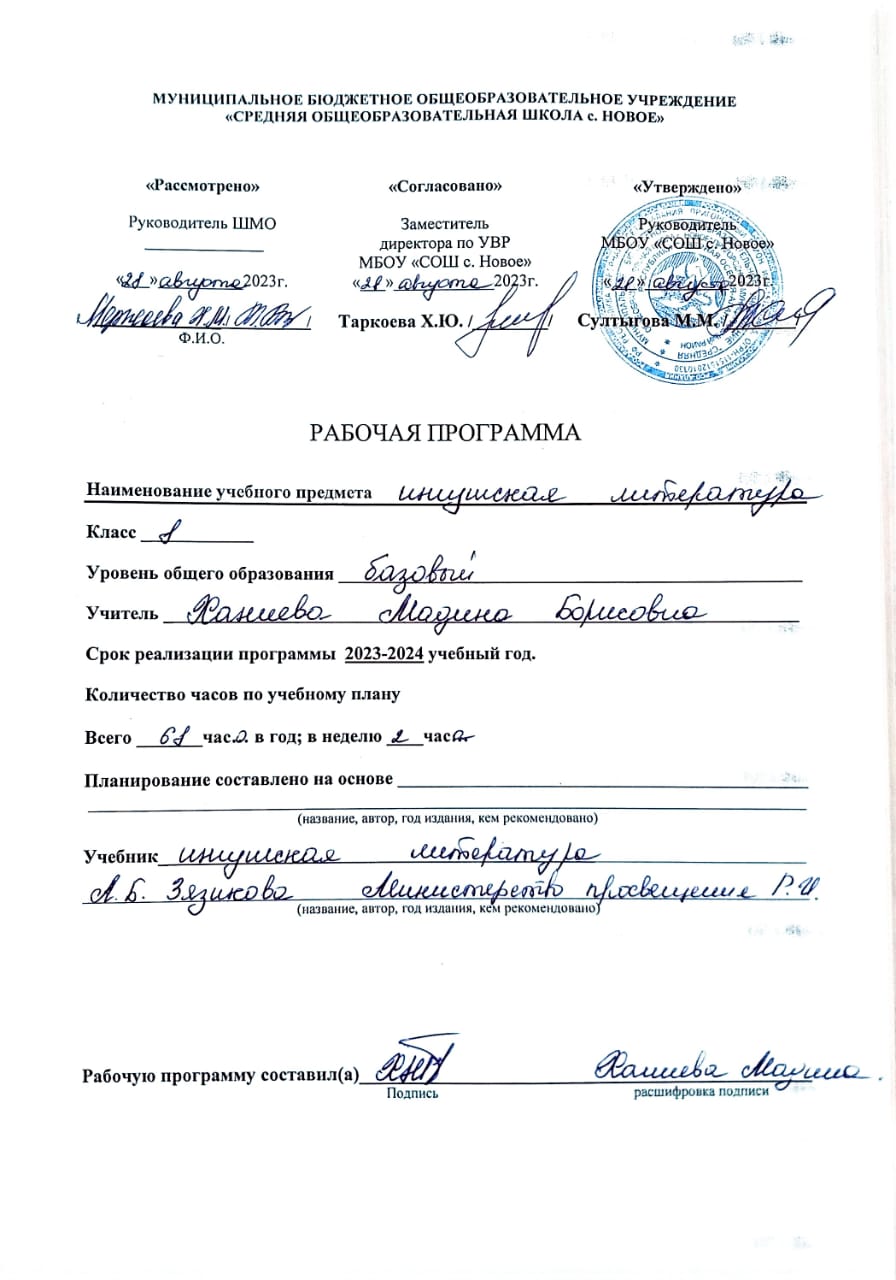                             Календарно- тематически план                                  8-г1а  класс г1алг1ай   литература№                      Урокий темашСахьат       Таьрахь       Таьрахь№                      Урокий темашСахьатПлан.Факт. 1Деша   говзал.1 2Г1алг1ай багахбувцам. «Мочкъах дола илли»1 3«Тиркаца вахаш хиннача Аьдий Сурхохи Аьла Мусостахи дола илли»1 4Турпала  иллеш. Кицаш.1 5-6Сочинени2  7Коазой Нурдин «Тхаба-Ерд»1 8Озанаькъан Салман «Наьсар» 1 9 Чахкенаькъан  Са1ид «Зязиков Идрис; тешамцеи  бакъдолчунцеи110Классал арахьара дешар. Мерешкнаькъан  Султан «Г1алг1а васо»111Карпеев И. «Г1алг1ай дошлой полк»112Боканаькъан  Ахьмад «Тоаркхо-Хьажа»113 Овшнаькъан Махьмад «Даьй наькъаш»114-15Боазарнаькъан Муртаза  Идрис «Моакхаза тепча»216-17Сочинени «Маьрша вахар лорадар»218Озанаькъан Исма1алий  Салман «Хозал ,дикал», «Вахар»119«Шин з1амигача саго баьбарт»120-21Боканаькъан  Хаме Ахьмад «Тиша ц1а»222«Тиша ц1а»123-24Классал арахьара д ешар. Ведажнаькъан Ахьмад « Кхоллам»225Заьзгнаькъан Хьусена Бахьаудин «Эг1азал»126 «Г1уша – Хьажа»127-28Заьзгнаькъан Хьусена Бахьаудин «Ваьча юрта»229Осминаькъан Сосе Хьамзат «Т1абенача дахко к1алхарбар»130Янднаькъан Хамарзий  Жамалда «Т1ом хьеберашка»131Янднаькъан Хамарзий Жамалда «Наьнага»132Янднаькъан Хамарзий Жамалда «Малхара каша», «Бага»133Янднаькъан  Хамарзий Жамалда «Масийлахь ва», «Б1аьсти»134-35Сочинении «Даьй вахар декадаьр»236Мута1алнаькъан ШовхалаХьаж-Бийкар «Яхь»137  Мута1алнаькъан ШовхалаХьаж-Бийкар  «Д1айха кулгаш», А.С.Пушкин «1ан сайре»138-39Чахкенаькъан Идриса  Са1ид «Ц1ерага маьреяхар»240«Ц1ерага маьреяхар»141«Б1аргий хихбизакад»242Чопанаькъан Ахьмад «Г1алг1ай мотт»143Тимурзнаькъан Б. «Барт тайна дезал»144Угурчнаькъан  А-Г. «Г1алг1ай», «Г1елал».145Угурчиев А-Г. «Хьо д1авахар»146-47Эгинаькъан Хьамид  «Ялата коана»248-49Сочинени250Ведажнаькъан Абабукара Ахьмад «Дикал-низ»151Классал арахьара дешар. Езаенна стих ешар152Чахкенаькъан Османа Капитон «Даьхен 1уйре»153«Ека, са стих», «Къонахчо даьй сий доадергдац»154Албакнаькъан мурца1алий  Жабраил  «Сайиллега»155«Даьхенга», «Ватханоаной156 «Доттаг1ашка», 157«Къонгашкхийна ц1аг1ара болхаш»158Вешкарнаькъан Султана  Мухьмад. «Г1алг1ай мотт», «Ва, г1алг1ай»1591арчакхнаькъан ЯххьяйСали «Йо1ои з1амигача  », 160«Г1алг1айченах»161Бериханнаькъан  ЖарапаЖабраил «Даьй г1алаш», 162«Халкъага»163«Тамаш ю аз», «г1алг1ай мотт»264Пхьилекъонгий 1абазбика Амир «Г1алг1айченга»165«Лоаман сурташ»166Горчханнаькъан Хасолта Бадрудин «Анзор»167Классаларахьарадешар. Коазой Тим ур «НаьсариАчами»1681омадаьр кердадаккхар1